COĞRAFYA DERSİ 12. SINIF 1. DÖNEM 3. YAZILI SORULARI (6) (TEST)… – …  EĞİTİM VE ÖĞRETİM YILI ………..……………..… OKULU 12/… SINIFICOĞRAFYA DERSİ 1. DÖNEM 3. YAZILISITarih: …/…/……ADI SOYADI:………………………… NU:………….. PUAN:………1.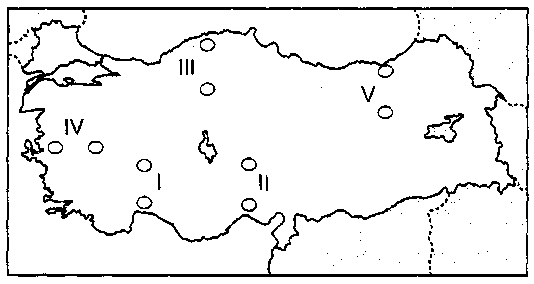 Yukarıdaki haritada hangi doğrultuda yapılacak karayolu maliyeti daha az olur?A) IB) IIC) IIID) IVE) V2.Yıllık yağışın 300 mm’nin altına düştüğü bölgelere kurak bölge denir.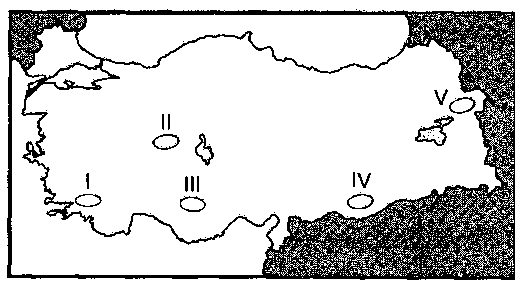 Haritaya göre aşağıdakilerden hangisinin kurak bölge olduğu söylenemez?A) IB) IIC) IIID) IVE) V3.Aşağıdakilerden hangisi Türkiye’deki maden bölgeleri içinde bulunmaz?A) Zonguldak ve çevresiB) Divriği – Hekimhan çevresiC) Batman çevresiD) Bayburt çevresiE) Balıkesir çevresi4.Aşağıdaki grafikte Türkiye’nin 2000-2002 arasındaki ithalat gideri ve ihracat geliri gösterilmiştir.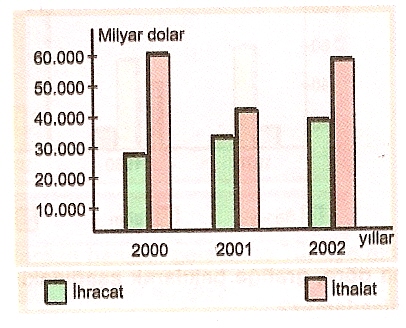 Grafiğe göre aşağıdakilerden hangisi söylenemez?A)İthalat gideri dalgalanma göstermektedir.B)İhracat geliri 30 milyar doların altına düşmemiştir.C)En fazla ithalat 2000 yılında yapılmıştır.D)İhracat geliri sürekli artmıştır.E)En fazla dış ticaret açığı 2000 yılındadır.5.Türkiye’de ulaşımı olumsuz yönde en fazla etkileyen faktör aşağıdakilerden hangisidir?A)Yer şekilleriB)İklimC)Bitki örtüsüD)Coğrafi konumE)Sermaye6.Marmara Bölgesi’nin ekonomisinin gelişmesinde aşağıdakilerden hangisi önem taşımaz?A)Önemli limanlara sahip olmasıB)Ulaşımının kolay olmasıC)Sermayenin yeterli olmasıD)Pazar alanının geniş olmasıE)Hammaddenin fazla olması7. Sanayi ve hizmet sektörünün geliştiği ülkelerde şehirleşme oranı da yüksektir.Aşağıdaki ülkelerin hangisinde şehirleşmeoranı  diğerlerinden daha fazladır?A) ÇinB) HindistanC) NijeryaD)AlmanyaE)İran8. Sanayileşme, şehirleşme ve göç olguları sürekli birbiri ile etkileşim ve ilişki halindedir.Buna göre, bir yerleşim alanında sanayi kuruluşlarının hızla artış göstermesi o yerleşim merkezinde,ı. Nüfusun hızla artmasınaII. Mal ve hizmetlere talebin azalmasınaııı. Yerleşim alanının yatay ve dikey yönde büyümesineIV. Sosyal yapının değişmesineYukarıda verilenlerden hangilerinin gerçekleşmesine neden olmaz?A)Yalhlz IIB) Yalnız IVC) I ve IID)llvelVE) III ve IV9.Her türlü ulaşım olanağı bulunan bir ülkede demir cevheri, kömür gibi madenlerin dışalım ve dışsatımından yararlanılan,I. demiryoluII. karayoluIII. denizyoluTaşımacılıkları, aşağıdakilerden hangisinde taşıma maliyeti en yüksek olandan en düşük olana doğru sıralanmıştır?A) I, II, IIIB) I, III, IIC) II, I, IIID) II, III, IE) III, I, II10. Aşağıdaki haritada, Türkiye'deki bazı hava Iimanları gösterilmiştir.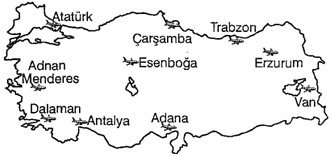 Buna göre, hava limanlarından hangileri daha çok dış turizme yöneliktir?A)Adana – VanB)Antalya – DalamanC)Trabzon – ErzurumD)Atatürk – ÇarşambaE)Adnan Menderes - Esenboğa11. Anadolu'da, Selçuklular ve Osmanlılar devrinde birçok yollar, köprüler, yol boylarında sıra sıra kervansaraylar ve hanlar yapılmıştır.Bu durum, geçmişten günümüze ulaşımla aşağıdakilerden hangisinin iç içe olduğunu gösterir?A) KültürB) TicaretC) TarımD) MedeniyetE) Eğitim12. Arazideki engebeler arttıkça, aynı standarttaki kara yollarının kilometre maliyeti artmaktadır.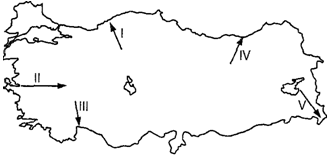 Buna göre, yukarıdaki haritada ok yönünde numaralandırılarak verilen doğrultuda yapılacak yeni kara yolunun kilometre maliyetinin ~ olması beklenir?A) IB) IIC) IIID) IVE) V13. Marmara Bölgesi'ndeki hızlı nüfus artışının nedenleri arasında, aşağıdakilerden hangisinin etkisi daha azdır?A)iş olanaklarının fazla olmasınınB)Doğum oranının yüksek olmasınınC)Ticari faaliyetlerin gelişmiş olmasınınD)Diğer bölgelerden çok fazla göç almasınınE)Eğitim ve sağlık hizmetlerinin gelişmiş olmasının14. Batı Karadeniz Bölümü'nün Türkiye ekonomisine katkıları arasında;ı. seracılık,ıı. ormancılık,ııı. tarım ve hayvancılık,IV. maden çıkarımı ve işlemefaaliyetlerinden hangileri diğerlerine oranla daha fazladır?A) I ve IIB) I ve IIIC) II ve IIID) II ve IVE) III ve IV15. Doğu Karadeniz Bölümü'nde yerleşim alanlarının kıyılarda yoğunlaşması ve ekili dikili alanların yetersizliği gibi (bilgi yelpazesi.net) etkenler aşağıdakilerden hangisinin gelişmesine neden olmuştur?A) BalıkçılıkB) OrmancılıkC) ÇaycılıkD) YaylacılıkE) Madencilik16. Türkiye'de, coğrafi bölgelere isim verilirken, aşağıdakilerden hangisi öncelikle göz önüne alınmıştır?A)Özel konumuB)Jeopolitik konumuC)Matematik konumuD)Denizlere göre konumuE)Yer şekilleri özellikleri ve iklimi17. Ege Bölümü'nde yer alan Menteşe Yöresi'nin bölümün diğer yörelerinden ayrılmasında etkili olan faktörler arasında aşağıdakilerden hangisinin etkisi daha fazladır?A) Bitki örtüsüB) iklimC) Yer şekilleriD) TarımE) Turizm18. Aşağıdakilerden hangisi, sanayileşmenin yaşandığı yerlerde göçe bağlı olarak meydana gelen sonuçlar arasında gösterilemez?A)Konut sıkıntısının yaşanmasıB)Toprak kirlenmesinin artmasıC)Şehirleşmenin hız kazanmasıD)Alt yapı hizmetlerinin yetersiz kalmasıE)Sanayi tesislerinin şehir içerisinde kalması19.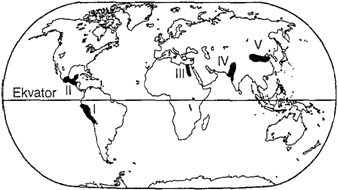 Yukarıdaki haritada numaralandırılarak verilen bölgelerden hangisinde inka Uygarlığı gelişme göstermiştir?A) IB) IIC) IIID) IVE) V20. Kurulduğu bölgenin coğrafi konumu nedeniyle Güneş'in hareketleri konusunda uzmanlaşmışlar ve güneş saatini yapmışlardır.Yüksek kayalıklara yerleştirdikleri elips şeklindeki altın yansıtıcılarla astronomik gözlemler yapmışlar,Güneş'in yıllık hareketlerini incelemişlerdir.Yukarıda bazı özellikleri verilen medeniyet aşağıdakilerden hangisidir?A) Çin UygarlığıB) İnka UygarlığıC) Akdeniz UygarlıklarıD) Hint UygarlığıE) Mezopotamya Medeniyeti21. Aşağıdakilerden hangisi, ilk medeniyetlerin ortaya çıktığı yerler arasında gösterilemez?A) Hint YarımadasıB) MeksikaC) Balkan YarımadasıD) Orta AsyaE) iskandinav Yarımadası22. insanların doğal sistemlerin işleyişine ilişkin müdahaleleri, aşağıdakilerden hangisiyle en üst düzeye ulaşmıştır?A)Sanayi Devrimi'yleB)Coğrafi Keşifler'in başlamasıylaC)I. Dünya Savaşı'nın başlamasıylaD)Köyden kente göçlerin hızlanmasıylaE)Tarımda makine kullanımının başlamasıyla23. Ortalama yükseltisi az, denize kıyısı bulunan ve topraklarının yarısına yakını deniz seviyesinin altında bulunan bir ülke, aşağıdakilerden hangisinden daha fazla etkilenir?A)Yağış rejimindenB)Buzulların erimesindenC)Akarsu aşındırmasındanD)Yıllar içindeki kuraklıktanE)Yer şekillerinin olumsuz etkisinden24.I.Kıyı ile iç kesim arasında iklim farklılığı vardır.II.Kıyı kesiminde sanayi gelişmiştir.III.Akarsu vadilerinin eğimi azdır ve menderesler çizerek akarlar.Yukarıda bazı özellikleri verilen bölge hangisidir?A)Marmara BölgesiB)Akdeniz BölgesiC)Doğu Anadolu BölgesiD)Ege BölgesiE)Karadeniz Bölgesi25.Aşağıdakilerden hangisi doğada meydana gelen ekstrem durumların oluşumunda etkili değildir?A)Yüksek ve düşük sıcaklıklarB)Volkanlar ve depremlerC)Aşırı yağışlarD)Güneş ışınlarının geliş açısıE)Şiddetli rüzgarlarBaşarılar Dilerim…